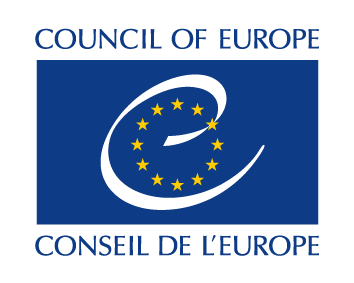 Դրամաշնորհային մրցույթ «Աջակցություն Հայաստանում փախստականներին ընդունած համայնքներին» ծրագրի շրջանակում9229-2024-01 – Դրամաշնորհներ Հայաստանում փախստականներին ընդունած համայնքներին աջակցելու համար Վերջնաժամկետը՝ 12-ը ապրիլի, 2024թ․ՆերածությունՇնորհակալություն այս կարևոր ծրագրի նկատմամբ հետաքրքրություն ցուցաբերելու համար: Եվրոպայի խորհրդի կողմից իրականացվող «Աջակցություն Հայաստանում փախստականներին ընդունած համայնքներին» ծրագիրը նպատակ ունի աջակցելու Հայաստանում փախստականներին ընդունած համայնքներին՝ մշակելու և իրականացնելու արդյունավետ և մարդու իրավունքներին համահունչ քայլեր՝ ի պատասխան 2023 թվականի սեպտեմբեր-հոկտեմբեր ամիսներին Ղարաբաղից Հայաստանի Հանրապետություն տեղահանված փախստականների հոսքին:Այս դրամաշնորհային մրցույթի ընդհանուր նպատակն է աջակցել տեղական իշխանություններին՝ իրականացնելու ծրագրեր, որոնք ուղղված են արձագանքելու փախստականների հրատապ և միջնաժամկետ կարիքներին:Այս դրամաշնորհային մրցույթը բաց է Հայաստանի 6 մարզերի՝ Կոտայքի, Արարատի, Արմավիրի, Սյունիքի, Գեղարքունիքի և Լոռու 43 առավել մեծ թվով  փախստականներ ընդունած համայնքների համար: Ընտրված համայնքները դրամաշնորհներ կստանան այն ծրագրերի համար, որոնք ուղղված են փախստականների այնպիսի խնդիրների լուծմանը, ինչպիսիք են՝ տեղեկատվությունը, կրթությունը, ապաստանը և կացարանը, սոցիալական ծառայությունները, կենսապահովման հնարավորությունների և աշխատաշուկաների հասանելիությունը, ինտեգրումը, երեխաների խնամքը և հոգեսոցիալական աջակցությունը: Տեղական իշխանությունները պետք է իրականացնեն առաջարկվող ծրագրի գործողությունները ամբողջ հասարակությանը ներգրավելու մոտեցմամբ՝ անհրաժեշտության դեպքում մոբիլիզացնելով քաղաքացիական հասարակության տեղական դերակատարներին:Ակնկալվում է, որ համայնքը ներդրում կկատարի դրամաշնորհի ընդհանուր գումարի առնվազը 10%-ի չափով:Այս ծրագրի հիմքում է Լավագույն գործելակերպի ծրագրի (այսուհետ՝ ԼԳԾ) մեթոդաբանությունը, որը նպաստում է լավ փորձի հավաքագրմանը և համայնքներում դրա տարածմանը: Այն ենթադրում է համակարգված մոտեցում, որտեղ ընտրված ոլորտների լավագույն փորձը բացահայտվում, նշանավորվում և տարածվում է այլ համայնքներում:ԼԳԾ-ի նպատակն է բացահայտել, հանրահռչակել և տարածել լավագույն գործելակերպը Հայաստանի խոշորացված համայնքներում՝,հատուկ նպատակներով՝ զարգացնելու տեղական իշխանությունների և տեղական շահագրգիռ կողմերի կարողությունները՝ մշակելու և իրականացնելու ծրագրերի առաջարկներ, որոնք խթանում են ներառական մասնակցությունը և բարելավված ծառայությունների մատուցում քաղաքացիներին:Հայտատու համայնքները, ընտրվելու դեպքում, հաստատում են այլ համայնքների հետ իրենց լավագույն գործելակերպով կիսվելու պատրաստակամությունը: Այսպիսով, ԼԳԾ-ի շրջանակում ենթադրամաշնորհներ ստացող տեղական իշխանությունների վրա է դրվում իրենց լավագույն գործելակերպն այլ տեղական իշխանությունների համար վերապատրաստման գործիքի վերածելու պարտավորությունը` ամրապնդելով ծրագրերի կայունությունը և տեղական հանձնառությունը:Դրամաշնորհների հասանելիությունը կպայմանավորվի Դիմակայունության զարգացման ռազմավարությունների իրականացման պարտավորությամբ՝ ԵԽ չափանիշներին և Տեղական և տարածքային իշխանությունների կոնգրեսի Լավ կառավարման փորձագիտական կենտրոնի Դիմակայունության զարգացման ռազմավարությունների գործիքակազմին համապատասխան (Resilience Building Strategies toolkit):Մասնավորապես, Դիմակայունության զարգացման ռազմավարությունները կներառեն հետևյալ երեք քայլերը․Համայնքային դիմակայունության աշխատանքային խմբի ստեղծում․ Համայնքի դիմակայունության գնահատում․Ռազմավարական նպատակի ձևակերպում և ռազմավարության իրականացում։Դրամաշնորհների դիմում-հայտերի մանրազնին գնահատումը կիրականացնի Դրամաշնորհների գնահատման հանձնաժողովը (կազմված Եվրոպայի խորհրդի, ՀՀ տարածքային կառավարման և ենթակառուցվածքների նախարարության  և ՏԻՄ ներկայացնող միավորումներներից մեկի ներկայացուցիչներից)՝ ապահովելու, որ հավանությանն արժանանան լավագույն նախաձեռնությունները:Դիմում-հայտերը կգնահատվեն հետևյալ չափանիշներով.որքանո՞վ է առաջարկվող ծրագիրը համապատասխանում Դիմում-հայտերի ներկայացման հրավերի նպատակին և ո՞րն է առաջարկվող ծրագրի հավելյալ արժեքը (40%).որքանո՞վ է առաջարկվող ծրագիրը համապատասխանում Դիմում-հայտերի ներկայացման հրավերի պահանջներին (30%)․դիմում-հայտի և բյուջեի առաջարկի ճշգրտությունը, հստակությունը և ծախսարդյունավետությունը (20%)․դրամաշնորհային ծրագրերի իրականացման նախկին փորձը (10%):Համայնքներին կտրամադրվի աջակցություն տեղական փորձագետների կողմից՝ կայուն ծրագրերի առաջարկների մշակման գործում:  Մենք իսկապես հուսով ենք, որ դուք կմասնակցեք այս ծրագրին, և անհամբեր սպասում ենք Ձեզ հետ համագործակցությանը։ԴՐԱՄԱՇՆՈՐՀԻ ՏՐԱՄԱԴՐՄԱՆ ԸՆԹԱՑԱԿԱՐԳԴԻՄՈՒՄ-ՀԱՅՏԻ ՁԵՎ (ՀԱՎԵԼՎԱԾ I)1. Հայտատու համայնք 1. Հայտատու համայնք Պաշտոնական անվանումը ►Իրավական տեսակը ►Գրանցման երկիրը ►Ամբողջական հասցեն ►Կայքէջը (առկայության դեպքում) ►Հիմնադրման տարեթիվը ►Դիմորդի անունից իրավաբանական պարտավորություններ ստանձնելու իրավասություն ունեցող անձի (անձանց) անունները և պաշտոնը (պաշտոնները) ►2. Կոնտակտային տվյալներ2. Կոնտակտային տվյալներԿոնտակտային անձ ►Կոնտակտային անձի պաշտոնը ►Էլ․փոստ ►Հեռախոսահամար ►3. Բանկային տվյալներ3. Բանկային տվյալներԲանկի անվանումը ►Բանկի հասցեն  ►Հաշվի սեփականատիրոջ անունը ►Հաշվեհամարը (ներառյալ բանկային կոդը) ►IBAN (կամ BIC Կոդը) ►4. Դրամաշնորհային ծրագրերի իրականացման նախկին փորձԽնդրում ենք ստորև նշել վերջին 3 (երեք) տարվա ընթացքում միջազգային կազմակերպություններից ստացված դրամաշնորհները (եթե այդպիսիք կան): Խնդրում ենք նշել իրականացված կամ իրականացման փուլում գտնվող յուրաքանչյուր դրամաշնորհային ծրագրի անվանումը, իրականացման տարին(երը), նպատակները և թիրախային խմբերը/շահառուները: ▼5. Ծրագրի նկարագրություն (առավելագույնը՝ 2 էջ)5. Ծրագրի նկարագրություն (առավելագույնը՝ 2 էջ)Խնդրում ենք ստորև ներկայացնել առաջարկվող ծրագրի նկարագրությունը և հիմնավորումը: Ի՞նչ խնդիր(ներ) եք նախատեսում լուծել այս ծրագրով: Եթե ձեր ծրագիրը նպատակ ունի լուծել մի շարք խնդիրներ, խնդրում ենք մանրամասնել դրանք բոլորը:Բացատրե՛ք, թե ինչպես է ծրագիրը նպատակաուղղված լուծելու ձեր համայնքի անմիջական և միջնաժամկետ կարիքները, և ինչպես է դիմակայունության ռազմավարությունների մշակումն ու ընդունումը օգնելու բարձրացնել ձեր պատրաստվածությունը ապագա ճգնաժամերին դիմակայելու համար:Բացատրե՛ք, թե ինչպես է ձեր ծրագիրը նպաստելու (ա) փախստականների համար սոցիալական հիմնական ծառայությունների հասանելիությանը, և/կամ նրանց մարդու իրավունքների պաշտպանության ամրապնդմանը, ինչպես նաև (բ) փախստականների սոցիալ-տնտեսական արագ ինտեգրմանն ու ներառմանը և սոցիալական համախմբվածության ամրապնդմանը:Բացատրե՛ք, թե ինչպես եք ա) ներգրավելու քաղաքացիական հասարակության տեղական կազմակերպություններին, և բ) լուծելու փախստականների առավել խոցելի խմբերի՝ կանանց, երեխաների, երիտասարդների, հաշմանդամություն ունեցող անձանց և տարեցների կարիքները.Դրամաշնորհային ծրագրի իրականացման ընթացքում միջհամայնքային համագործակցությունը դիտարկելու դեպքում, խնդրում ենք մանրամասնել։Խնդրում ենք նաև նշել ծրագրին վերաբերող հիմնական տեղեկությունները, ծրագրի ազդեցությունը (ընդհանուր նպատակը) և արդյունքները (հատուկ նպատակները): ▼       Խնդրում ենք ստորև ներկայացնել առաջարկվող ծրագրի նկարագրությունը և հիմնավորումը: Ի՞նչ խնդիր(ներ) եք նախատեսում լուծել այս ծրագրով: Եթե ձեր ծրագիրը նպատակ ունի լուծել մի շարք խնդիրներ, խնդրում ենք մանրամասնել դրանք բոլորը:Բացատրե՛ք, թե ինչպես է ծրագիրը նպատակաուղղված լուծելու ձեր համայնքի անմիջական և միջնաժամկետ կարիքները, և ինչպես է դիմակայունության ռազմավարությունների մշակումն ու ընդունումը օգնելու բարձրացնել ձեր պատրաստվածությունը ապագա ճգնաժամերին դիմակայելու համար:Բացատրե՛ք, թե ինչպես է ձեր ծրագիրը նպաստելու (ա) փախստականների համար սոցիալական հիմնական ծառայությունների հասանելիությանը, և/կամ նրանց մարդու իրավունքների պաշտպանության ամրապնդմանը, ինչպես նաև (բ) փախստականների սոցիալ-տնտեսական արագ ինտեգրմանն ու ներառմանը և սոցիալական համախմբվածության ամրապնդմանը:Բացատրե՛ք, թե ինչպես եք ա) ներգրավելու քաղաքացիական հասարակության տեղական կազմակերպություններին, և բ) լուծելու փախստականների առավել խոցելի խմբերի՝ կանանց, երեխաների, երիտասարդների, հաշմանդամություն ունեցող անձանց և տարեցների կարիքները.Դրամաշնորհային ծրագրի իրականացման ընթացքում միջհամայնքային համագործակցությունը դիտարկելու դեպքում, խնդրում ենք մանրամասնել։Խնդրում ենք նաև նշել ծրագրին վերաբերող հիմնական տեղեկությունները, ծրագրի ազդեցությունը (ընդհանուր նպատակը) և արդյունքները (հատուկ նպատակները): ▼       7. Ակնկալվող արդյունքները և ծրագրի կայունությունը (առավելագույնը՝ 1 էջ) Խնդրում ենք ստորև նշել նախատեսվող արդյունքները և արդյունքների կայունությունը ծրագրի ավարտից հետո։ ▼8. Հայտատուի մասնագիտական և գործառնական կարողությունները (առավելագույնը՝ ½ էջ)Նշե՛ք, թե  համայնքապետարանի աշխատակազմի քանի՞ աշխատակից՝ մշտական և ժամանակավոր,  ներգրավված կլինի առաջարկվող ծրագրի իրականացման գործում։ ▼9. Համաֆինանսավորում (առավելագույնը՝ ¼ էջ)Ստորև նշե՛ք, թե ինչպես եք մտադիր ապահովել ծրագրի համաֆինանսավորումը (համայնքի սեփական միջոցներով կամ երրորդ կողմերի ներդրմամբ): Համաֆինանսավորումը կարող է լինել ֆինանսական կամ մարդկային ռեսուրսների, բնաիրային ներդրումների կամ ծրագրի արդյունքում գոյացած եկամուտների տեսքով:▼10. ՀայտարարագիրՍտորագրելով այս դիմում-հայտը ես՝ ներքոստորագրյալս, լիազորված լինելով ներկայացնել Հայտատու համայնքը/Կոնսորցիումը, հաստատում եմ, որ սույն դիմում-հայտում պարունակվող տեղեկատվությունը ճիշտ է, և որ հայտատուն չի ստացել կամ չի դիմել Եվրոպայի խորհրդի որևէ այլ ֆինանսավորման սույն դրամաշնորհի դիմում-հայտի առարկա հանդիսացող գործողության իրականացման համար:Ես նաև հավաստում եմ, որ հայտատուն, կամ իր սեփականատեր(եր)ը, կամ գործադիր պաշտոնյան/ները, չի/չեն գտնվում այնպիսի իրավիճակներից մեկում, որը կբացառեր նրա մասնակցությունն Եվրոպայի խորհրդի դրամաշնորհային ծրագրին։ Համապատասխանաբար, հայտարարում եմ, որ հայտատուն.ա. վերջնական դատավճռով չի դատապարտվել հետևյալ մեղադրանքներից մեկով կամ մի քանիսով՝ հանցավոր կազմակերպությանն անդամակցություն, կոռուպցիա, խարդախություն, փողերի լվացում, ահաբեկչության ֆինանսավորում, ահաբեկչական հանցագործություններ կամ ահաբեկչական գործունեություն, երեխաների աշխատանքի կամ մարդկանց առևտրի հետ կապված հանցագործություններ,բ. չի գտնվում սնանկության, լուծարման, գործունեության դադարեցման, անվճարունակության կամ պարտատերերի հետ պայմանավորվածության կամ նմանատիպ կարգի այլ իրավիճակում,գ. res judicata դրույթով վճիռ չի ստացել որևէ իրավախախտման վերաբերյալ, որը ազդում է նրա մասնագիտական ​​բարեվարքության վրա կամ լուրջ մասնագիտական ​​ սխալ է հանդիսանում,դ. կատարում է սոցիալական ապահովագրության վճարների, հարկերի և տուրքերի վճարման մասով ստանձնած իր պարտավորությունները` համաձայն երկրի կանոնադրական դրույթների.ե. չի հանդիսանում հարկային, սոցիալական կամ այլ իրավական պարտավորությունները շրջանցելու համար ստեղծված սուբյեկտ (դատարկ կեղևային ընկերություն), և երբևէ չի ստեղծել կամ չի գտնվում այդպիսի կառույցի ստեղծման փուլում.զ. ներգրավված չի եղել Եվրոպայի խորհրդի կամ պետական ֆինանսական միջոցների վատ կառավարման մեջ.է. շահերի բախման իրավիճակում չէ և չի էլ կարող լինել:11. Դրամաշնորհների արդյունքների հրապարակումԵվրոպայի խորհուրդը տարեկան կտրվածքով դրամաշնորհների մասին տեղեկատվություն է հրապարակում իր կայքում (https://www.coe.int/en/web/portal/grants)` համաձայն 2015թ. դեկտեմբերի 16-ի թիվ 1374 կանոնակարգի 2.1.4 հոդվածի (Եվրոպայի խորհրդի դրամաշնորհների տրամադրման  կարգը): Խնդրում ենք ստորև նշել, թե արդյոք դրամաշնորհ ստանալու դեպքում հայտատուն առարկություններ ունի դրամաշնորհի վերաբերյալ տեղեկատվության հրապարակման հետ կապված (Պայմանագրի անվանումը, պայմանագրի բնույթը և նպատակը, ստացողի անվանումն ու գտնվելու վայրը և պայմանագրի գումարը): Եթե այո, ապա նշե՛ք առարկության պատճառները։ ▼12. Ստորագրություն12. ՍտորագրությունԼրացրե՛ք այս աղյուսակը և ստորագրե՛ք վերջին դաշտում։Լրացրե՛ք այս աղյուսակը և ստորագրե՛ք վերջին դաշտում։Ստորագրողի անուն, ազգանունը ►Ստորագրողի կոչումը կամ պաշտոնը հայտատու համայնքում ►Ստորագրման վայրը և ամսաթիվը ►Վայր`Ստորագրման վայրը և ամսաթիվը ►Ամսաթիվ`Հայտատու համայնքի ստորագրությունը և պաշտոնական կնիքը ►